PENGARUH KUALITAS PELAYANAN DAN NILAI PELANGGAN TERHADAP KEPERCAYAAN PASIEN RAWAT JALAN DI RSUD DR EKO MAULANA ALI TESISUntuk Memenuhi Salah Satu Syarat Ujian Guna Memperoleh Gelar Magister Manajemen Pada Program Studi Magister Manajemen Konsentrasi Manajemen Administrasi Rumah Sakit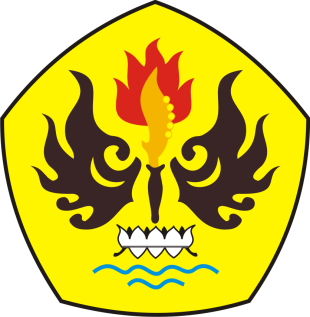 Oleh:Taufik Wardani NPM: 178020107PROGRAM MAGISTER MANAJEMENPASCASARJANA UNIVERSITAS PASUNDANBANDUNG2020